Reading Curriculum Coverage – LKS2Developed by:  Year 3 & 4		Compiled: March 2022Cycle A – Academic Year 2021-2022Year 3 / 4Cycle B – Academic Year 2020-2021 & 2022-2023Year 3 / 4Autumn 1Autumn 2Spring 1Spring 2 Summer 1Summer 2Invasion(History Driver)Misty Mountains(Geography Driver)Ancient Civilisations(History Driver)Predator(Science Driver)Burps, Bottoms and Bile(Science Driver)PotionsCan we block sound?How far can sound travel?(Science Driver)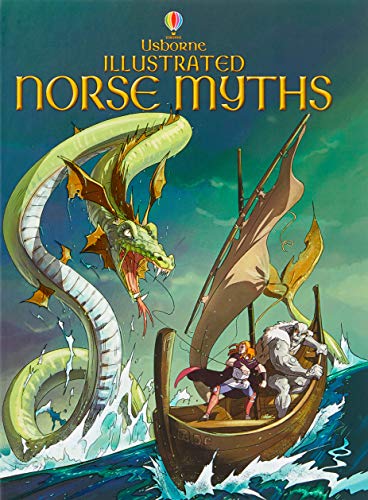 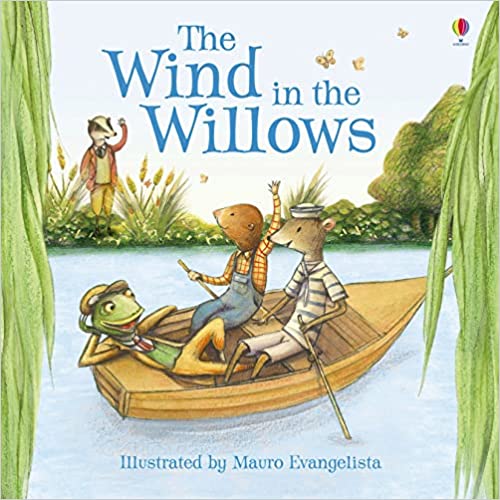 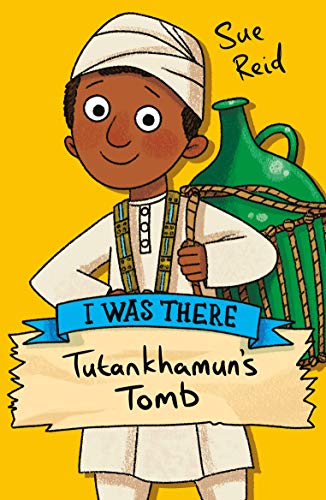 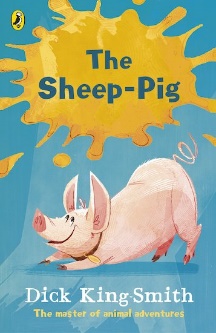 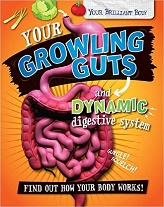 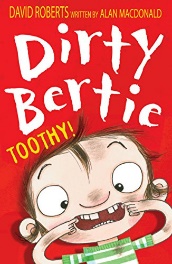 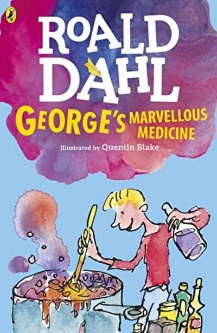 Usborne Illustrated Norse Mythsby Alex Smith and Louie Stowell (Historical Fiction)Wind in the WillowsBy Kenneth GrahamBy(Fantasy Adventure)I Was ThereTutankhamun’s TombBy Sue Reid(Action Adventure Story)The Sheep PigBy Dick King Smith(Contemporary Fiction Story)Your Growling GutsBy Paul Mason(Non-Fiction)George’s Marvellous MedicinebyRoald Dahl(Contemporary Fiction Story)Autumn 1Autumn 2Spring 1Spring 2 Summer 1Summer 2Through the Ages(History Driver)Rocks, Relics and Rumbles(Geography Driver)Mighty Metals(Science Driver)Road Trip USA(Geography Driver)Scrumdiddlyumptious(Design and Technology Driver)Emperors and Empires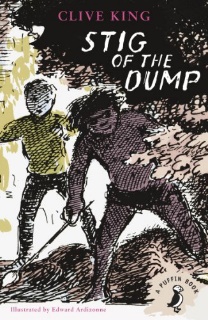 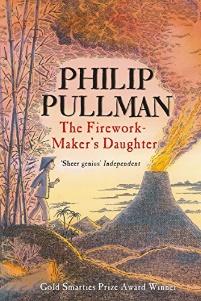 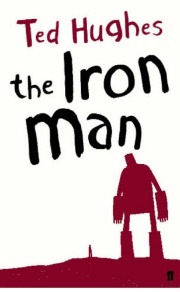 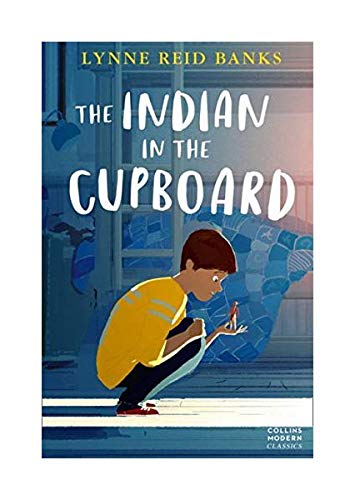 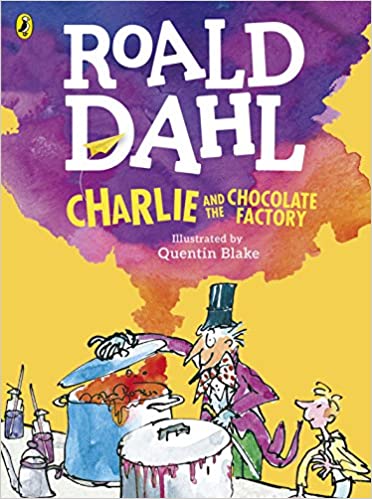 Stig of the DumpBy Clive King (Modern Classic)The Firework Makers Daughter(Cultural Short Stories)The Iron ManBy Ted Hughes(Fantasy Fiction)Indian in the CupboardBy Lynne Reid Banks(Modern Classic))Charlie and the Chocolate FactoryBy Roald Dahl(Fantasy Adventure Story)(Non-Fiction)